Complete this form and upload it into the Plan of Study – Part I available in your Grad Rebel Gateway student portal. Once submitted, the form will route electronically for signatures. Upon approval by the Graduate College, a final copy of the form will be emailed to your Rebelmail account.Refer to the 2019-20 Graduate Catalog for degree requirements:https://catalog.unlv.edu/preview_program.php?catoid=30&poid=9121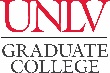 PLAN OF STUDY - Part IIMASTER OF PUBLIC HEALTHDental-MPH
Biostatistics & Epidemiology Track: Professional Paper 2019-20CatalogCOURSE REQUIREMENTSRequired Courses - 18 CreditsRequired Courses - 18 CreditsRequired Courses - 18 CreditsRequired Courses - 18 CreditsRequired Courses - 18 CreditsRequired Courses - 18 CreditsRequired Courses - 18 CreditsRequired Courses - 18 CreditsCOURSE(Prefix & #)CREDITSGRADE (if completed)TERM(Taken/anticipated)SUBSTITUTION/TRANSFER (if applicable)SUBSTITUTION/TRANSFER (if applicable)SUBSTITUTION/TRANSFER (if applicable)SUBSTITUTION/TRANSFER (if applicable)COURSE(Prefix & #)CREDITSGRADE (if completed)TERM(Taken/anticipated)COURSECREDITSGRADEINSTITUTIONEOH 710EOH 740EAB 705HCA 701HED 720EAB 703Biostatistics and Epidemiology Courses - 12 CreditsBiostatistics and Epidemiology Courses - 12 CreditsBiostatistics and Epidemiology Courses - 12 CreditsBiostatistics and Epidemiology Courses - 12 CreditsBiostatistics and Epidemiology Courses - 12 CreditsBiostatistics and Epidemiology Courses - 12 CreditsBiostatistics and Epidemiology Courses - 12 CreditsBiostatistics and Epidemiology Courses - 12 CreditsCOURSE(Prefix & #)CREDITSGRADE (if completed)TERM(Taken/anticipated)SUBSTITUTION/TRANSFER (if applicable)SUBSTITUTION/TRANSFER (if applicable)SUBSTITUTION/TRANSFER (if applicable)SUBSTITUTION/TRANSFER (if applicable)COURSE(Prefix & #)CREDITSGRADE (if completed)TERM(Taken/anticipated)COURSEEAB 700EAB 715EAB 725EAB 763Internship - 3 Credits
An additional 3 credits of internship may be taken as an elective for a total of 6 credits of internship.Internship - 3 Credits
An additional 3 credits of internship may be taken as an elective for a total of 6 credits of internship.Internship - 3 Credits
An additional 3 credits of internship may be taken as an elective for a total of 6 credits of internship.Internship - 3 Credits
An additional 3 credits of internship may be taken as an elective for a total of 6 credits of internship.Internship - 3 Credits
An additional 3 credits of internship may be taken as an elective for a total of 6 credits of internship.Internship - 3 Credits
An additional 3 credits of internship may be taken as an elective for a total of 6 credits of internship.Internship - 3 Credits
An additional 3 credits of internship may be taken as an elective for a total of 6 credits of internship.Internship - 3 Credits
An additional 3 credits of internship may be taken as an elective for a total of 6 credits of internship.COURSE(Prefix & #)CREDITSGRADE (if completed)TERM(Taken/anticipated)SUBSTITUTION/TRANSFER (if applicable)SUBSTITUTION/TRANSFER (if applicable)SUBSTITUTION/TRANSFER (if applicable)SUBSTITUTION/TRANSFER (if applicable)COURSE(Prefix & #)CREDITSGRADE (if completed)TERM(Taken/anticipated)COURSEEOH 793Elective Courses - 9 CreditsStudents completing a project must complete nine credits of elective coursework. Select from the following list in the Catalog.Elective Courses - 9 CreditsStudents completing a project must complete nine credits of elective coursework. Select from the following list in the Catalog.Elective Courses - 9 CreditsStudents completing a project must complete nine credits of elective coursework. Select from the following list in the Catalog.Elective Courses - 9 CreditsStudents completing a project must complete nine credits of elective coursework. Select from the following list in the Catalog.Elective Courses - 9 CreditsStudents completing a project must complete nine credits of elective coursework. Select from the following list in the Catalog.Elective Courses - 9 CreditsStudents completing a project must complete nine credits of elective coursework. Select from the following list in the Catalog.Elective Courses - 9 CreditsStudents completing a project must complete nine credits of elective coursework. Select from the following list in the Catalog.Elective Courses - 9 CreditsStudents completing a project must complete nine credits of elective coursework. Select from the following list in the Catalog.COURSE(Prefix & #)CREDITSGRADE (if completed)TERM(Taken/anticipated)SUBSTITUTION/TRANSFER (if applicable)SUBSTITUTION/TRANSFER (if applicable)SUBSTITUTION/TRANSFER (if applicable)SUBSTITUTION/TRANSFER (if applicable)COURSE(Prefix & #)CREDITSGRADE (if completed)TERM(Taken/anticipated)COURSECulminating Experience - 3 CreditsCulminating Experience - 3 CreditsCulminating Experience - 3 CreditsCulminating Experience - 3 CreditsCulminating Experience - 3 CreditsCulminating Experience - 3 CreditsCulminating Experience - 3 CreditsCulminating Experience - 3 CreditsCulminating Experience - 3 CreditsCulminating Experience - 3 CreditsCulminating Experience - 3 CreditsCOURSE(Prefix & #)COURSE(Prefix & #)CREDITSCREDITSGRADE (if completed)TERM(Taken/anticipated)SUBSTITUTION/TRANSFER (if applicable)SUBSTITUTION/TRANSFER (if applicable)SUBSTITUTION/TRANSFER (if applicable)SUBSTITUTION/TRANSFER (if applicable)SUBSTITUTION/TRANSFER (if applicable)COURSE(Prefix & #)COURSE(Prefix & #)CREDITSCREDITSGRADE (if completed)TERM(Taken/anticipated)COURSEEAB 794EAB 794TOTAL CREDITS* Minimum credits required for graduation = 45* Minimum credits required for graduation = 45* Minimum credits required for graduation = 45* Minimum credits required for graduation = 45* Minimum credits required for graduation = 45* Minimum credits required for graduation = 45* Minimum credits required for graduation = 45GRADUATION POLICIESA minimum of 50 percent of the degree program must be 700-level courses excluding thesis, dissertation, or professional/scholarly paper. Individual departments may require more than the Graduate College minimum.Courses used to fulfill requirements for one degree may not be used toward another degree. A candidate for an advanced degree or graduate certificate must have a minimum Graduate Program Grade Point Average of 3.00 to be eligible to graduate or receive the certificate.Refer to the Graduate Catalog for all Academic, Transfer Credit, and program-related policies and requirements.